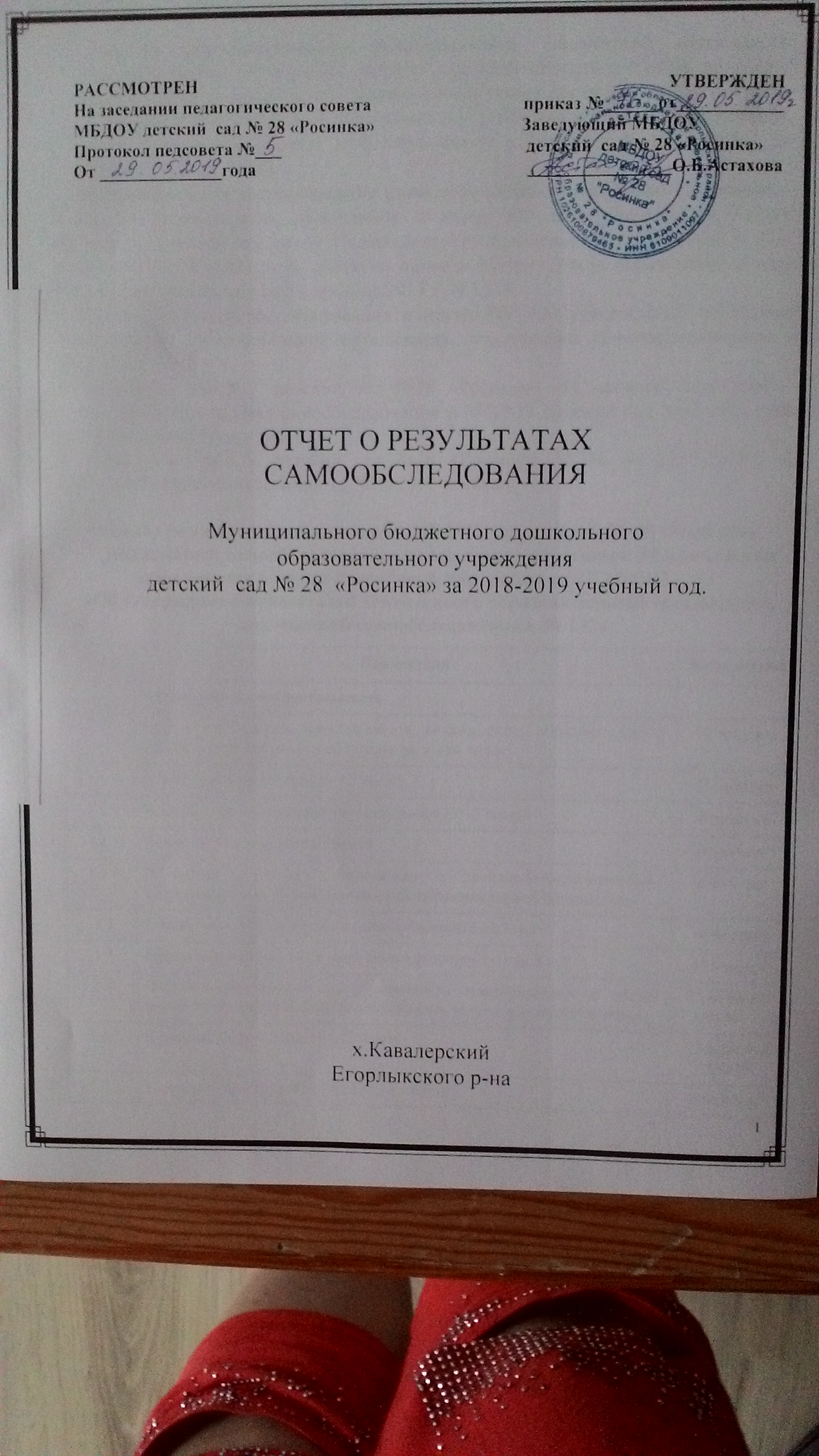 РАССМОТРЕН                                                                                                         УТВЕРЖДЕННа заседании педагогического совета                                  приказ №______от____________           МБДОУ детский  сад № 28 «Росинка»                                 Заведующий МБДОУПротокол педсовета №___                                                       детский  сад № 28 «Росинка»От ______________года                                                             ________________О.Б.АстаховаОТЧЕТ О РЕЗУЛЬТАТАХСАМООБСЛЕДОВАНИЯМуниципального бюджетного дошкольного  образовательного учреждениядетский  сад № 28  «Росинка» за 2018-2019 учебный год.х.КавалерскийЕгорлыкского р-наОтчёт по самообследованию муниципального  бюджетного дошкольного образовательного учреждения  детский сад №28 «Росинка» (далее по тексту МБДОУ детский сад №28 «Росинка») обеспечивает доступность и открытость информации о деятельности дошкольного учреждения и реализует требования ст.28 Федерального закона «Об образовании в Российской Федерации» от 29.12.2012 г. №273-ФЗ.      Основанием для осуществления процедуры самообследования являются:Приказ Министерства образования и науки РФ «Об утверждении Порядка проведения самообследования образовательной организацией» от 14.06.2013г. №462 с внесёнными изменениями согласно приказа Министерства образования и науки Российской Федерации от 14 декабря 2017 г. N 1218.Приказ Министерства образования и науки РФ «Об утверждении показателей деятельности образовательной организации, подлежащей самообследованию» от 10.12.2013 г. №1324. Положение МБДОУ детский сад №28 «Росинка» «О порядке подготовки и организации проведения самообследования в МБДОУ детский сад №28 «Росинка» за  календарный год». Приказ по МБДОУ детский сад №28 «Росинка» № 76 от 29.05.2019г. «О проведении самообследования за 2018-2019 учебный год».Анализ показателей деятельности МБДОУ детский сад № 28 «Росинка»,      подлежащей самообследованию, утвержденные приказом Министерства образования и науки Российской Федерации от 10.12.2013 года  «Об утверждении показателей деятельности образовательной организации, подлежащей самообследованию» № 1324.Результаты самообследования деятельности МБДОУ детский сад №28 «Росинка» позволяют сделать вывод о том, что в ДОУ созданы условия для реализации основной образовательной программы детского сада. Вместе с тем, для успешной деятельности в условиях модернизации образования МБДОУ детский сад №28 «Росинка» в 2019  году  должно реализовать следующие направления развития:совершенствовать материально-техническую базу учреждения;продолжить повышать уровень профессиональных знаний и умений педагогов их мотивацию на самосовершенствование в условиях работы по ФГОС ДО;аттестовать на первую категорию 2 педагога.  № п/пПоказателиКоличество1.Образовательная деятельность1.1Общая численность воспитанников, осваивающих образовательную программу дошкольного образования, в том числе:73 человек1.1.1В режиме полного дня (8 - 12 часов)73 человек1.1.2В режиме кратковременного пребывания (3 - 5 часов)0 человек1.1.3В семейной дошкольной группе0 человек1.1.4В форме семейного образования с психолого-педагогическим сопровождением на базе дошкольной образовательной организации0 человек1.2Общая численность воспитанников в возрасте до 3 лет14 человек1.3Общая численность воспитанников в возрасте от 3 до 8 лет59 человек1.4Численность/удельный вес численности воспитанников в общей численности воспитанников, получающих услуги присмотра и ухода:  73 человек/    100 %1.4.1В режиме полного дня (8 - 12 часов)73 человек/100 %1.4.2В режиме продленного дня (12 - 14 часов)0 человек/0 %1.4.3В режиме круглосуточного пребывания0 человек/0 %1.5Численность/удельный вес численности воспитанников с ограниченными возможностями здоровья в общей численности воспитанников, получающих услуги:0 человек/0 %1.5.1По коррекции недостатков в физическом и (или) психическом развитии0 человек/0 %1.5.2По освоению образовательной программы дошкольного образования0 человек/0 %1.5.3По присмотру и уходу0 человек/0 %1.6Средний показатель пропущенных дней при посещении дошкольной образовательной организации по болезни на одного воспитанника32 дня1.7Общая численность педагогических работников, в том числе:5 человек1.7.1Численность/удельный вес численности педагогических работников, имеющих высшее образование 0 человек/0 %1.7.2Численность/удельный вес численности педагогических работников, имеющих высшее образование педагогической направленности (профиля)0 человек/0 %1.7.3Численность/удельный вес численности педагогических работников, имеющих среднее профессиональное образование5 человек/100 %1.7.4Численность/удельный вес численности педагогических работников, имеющих среднее профессиональное образование педагогической направленности (профиля)5 человек/100%1.8Численность/удельный вес численности педагогических работников, которым по результатам аттестации присвоена квалификационная категория, в общей численности педагогических работников, в том числе:0 человек/0 %1.8.1Высшая0 человек/0 %1.8.2Первая0 человек/0 %1.9Численность/удельный вес численности педагогических работников в общей численности педагогических работников, педагогический стаж работы которых составляет:1.9.1До 5 лет2 человек/ 40 %1.9.2Свыше 30 лет0 человек/0 %1.10Численность/удельный вес численности педагогических работников в общей численности педагогических работников в возрасте до 30 лет1/20%1.11Численность/удельный вес численности педагогических работников в общей численности педагогических работников в возрасте от 55 лет0/   0 %1.12Численность/удельный вес численности педагогических и административно-хозяйственных работников, прошедших за последние 5 лет повышение квалификации/профессиональную переподготовку по профилю педагогической деятельности или иной осуществляемой в образовательной организации деятельности, в общей численности педагогических и административно-хозяйственных работников11 человек/61%1.13Численность/удельный вес численности педагогических и административно-хозяйственных работников, прошедших повышение квалификации по применению в образовательном процессе федеральных государственных образовательных стандартов в общей численности педагогических и административно-хозяйственных работников5 человек/      28 %1.14Соотношение «педагогический работник/воспитанник» в дошкольной образовательной организации5 человек/73 человека1.15Наличие в образовательной организации следующих педагогических работников:1.15.1Музыкального руководителянет1.15.2Инструктора по физической культуренет1.15.3Учителя-логопеданет1.15.4Логопеданет1.15.5Учителя-дефектологанет1.15.6Педагога-психолога         нет2.Инфраструктура2.1Общая площадь помещений, в которых осуществляется образовательная деятельность, в расчете на одного воспитанника2,8 кв. м2.2Площадь помещений для организации дополнительных видов деятельности воспитанников-2.3Наличие физкультурного залада2.4Наличие музыкального заланет2.5Наличие прогулочных площадок, обеспечивающих физическую активность и разнообразную игровую деятельность воспитанников на прогулкеда